Falieiev LeonidExperience:Position applied for: Electrical EngineerDate of birth: 06.04.1986 (age: 31)Citizenship: UkraineResidence permit in Ukraine: YesCountry of residence: UkraineCity of residence: KhersonContact Tel. No: +38 (066) 776-38-89E-Mail: fleo040686@mail.ruSkype: leonardo040686U.S. visa: NoE.U. visa: NoUkrainian biometric international passport: Not specifiedDate available from: 10.04.2017English knowledge: GoodMinimum salary: 2000 $ per monthPositionFrom / ToVessel nameVessel typeDWTMEBHPFlagShipownerCrewingMotorman-Electrician29.07.2013-18.11.2013SmatRo-Ro6628Volvo Penta 6x550 kWt-MaltaBLACK SEA FERRIES SHIPPING LIMITEDAliance NavigationMotorman 1st class09.06.2012-23.12.2012FeruzRo-Ro6628Detroit Diezel 3x1100 kWt-MaltaBLACK SEA FERRIES SHIPPING LIMITEDDelphicMotorman 2nd class01.05.2011-20.11.2011Odinnadtsataya pyatiletkaGeneral Cargo3000SKL - Diesel 6 NVD 48 AU-970 Kw-FreetovnVI-ZA SUN LTD&mdash;Motorman 2nd class03.05.2010-03.09.2010DIAMONDGeneral Cargo3000SKL - Diesel 6 NVD 48 AU-970 Kw-CambodiaBosphorus International Shipping&mdash;Motorman 2nd class20.10.2009-10.01.2010BurunPusher Tug-&mdash;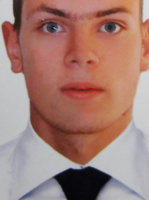 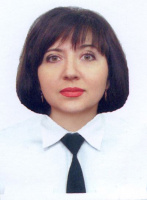 